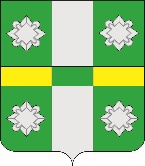 АдминистрацияТайтурского городского поселенияУсольского муниципального районаИркутской областиПОСТАНОВЛЕНИЕ От 14.11.2023г.  							 			№ 343р.п. ТайтуркаО внесении изменений в муниципальную программу«Развитие жилищно-коммунального хозяйства Тайтурского городского поселения Усольского муниципального района Иркутской области» на 2023–2028 годыВ целях обеспечения эффективного использования бюджетных средств, на основании ст.179 Бюджетного кодекса РФ, в соответствии с Порядком принятия решений о разработке, формировании, утверждении, реализации и оценки эффективности реализации муниципальных программ Тайтурского городского поселения Усольского муниципального района Иркутской области, утвержденным постановлением администрации городского поселения Тайтурского муниципального образования от 10.11.2017г. № 257 (ред. от 07.06.2018 года № 153, от 26.10.2022 г. №393), руководствуясь ст. ст. 23, 46 Устава Тайтурского муниципального образования, администрация Тайтурского городского поселения Усольского муниципального района Иркутской областиПОСТАНОВЛЯЕТ:	1.Внести изменения в муниципальную программу «Развитие жилищно-коммунального хозяйства Тайтурского городского поселения Усольского муниципального района Иркутской области» на 2023–2028 годы от 15.11.2022г. №422 (в редакции от 20.01.2023г №7, от 06.03.2023г №68, от 25.05.2023г. №127, от 30.06.2023г. №162, от 29.09.2023г. №329).	1.1 Изложить в следующей редакции строку «Ресурсное обеспечение муниципальной программы» «ПАСПОРТ МУНИЦИПАЛЬНОЙ ПРОГРАММЫ»:1.2. Изложить в следующей редакции раздел 5:«Раздел 5 Ресурсное обеспечение муниципальной программы	Общий объём финансирования комплекса процессных мероприятий Программы в 2023-2028 гг. составит 13 624,35 тыс. рублей.2023 г. – 8 072,33 тыс. руб.2024 г. – 3 058,62 тыс. руб.2025 г. – 682,20 тыс. руб.2026 г. – 682,20 тыс. руб.2027 г. – 564,50 тыс. руб.2028 г. – 564,50 тыс. руб.	Объемы финансирования муниципальной программы ежегодно уточняются при формировании местного бюджета и затрат, необходимых для реализации муниципальной программы.	Ресурсное обеспечение реализации муниципальной программы за счет средств местного бюджета прилагается в приложении к муниципальной программе (таблица 3).Прогнозная (справочная) оценка ресурсного обеспечения реализации муниципальной программы за счет всех источников финансирования прилагается в приложении к муниципальной программе (таблица 4).	1.3 Изложить в следующей редакции строку «Ресурсное обеспечение Подпрограммы «Проведение капитального ремонта государственного жилищного фонда субъектов Российской Федерации и муниципального жилищного фонда»  «Паспорт подпрограммы»	1.4. Изложить в следующей редакции:Ресурсное обеспечение подпрограммы.	Общий объём финансирования мероприятий Подпрограммы в 2023-2028 гг. составит 1 230,30 тыс. рублей.2023 г. – 253,30 тыс. руб.2024 г. – 125,00 тыс. руб.2025 г. – 250,00 тыс. руб.2026 г. – 250,00 тыс. руб.2027 г. – 176,00 тыс. руб.2028 г. – 176,00 тыс. руб.	Ресурсное обеспечение реализации подпрограммы за счет средств местного бюджета прилагается в приложении к муниципальной программе (таблица 3).	Прогнозная (справочная) оценка ресурсного обеспечения реализации подпрограммы за счет всех источников финансирования прилагается в приложении к муниципальной программе (таблица 4).	1.5. Изложить в следующей редакции строку «Ресурсное обеспечение Подпрограммы «Энергосбережение и повышения энергетической эффективности на территории Тайтурского городского поселения Усольского муниципального района Иркутской области» на 2023-2028 годы» «Паспорт подпрограммы»	1.6. Изложить в следующей редакции:Ресурсное обеспечение подпрограммы.	Общий объём финансирования мероприятий Подпрограммы в 2023-2028 гг. составит 76,00 тыс. рублей.2023 г. – 11,40 тыс. руб.2024 г. – 19,00 тыс. руб.2025 г. – 11,40 тыс. руб.2026 г. – 11,40 тыс. руб.2027 г. – 11,40 тыс. руб.2028 г. – 11,40 тыс. руб.Ресурсное обеспечение реализации подпрограммы за счет средств местного бюджета прилагается в приложении к муниципальной программе (таблица 3).	Прогнозная (справочная) оценка ресурсного обеспечения реализации подпрограммы за счет всех источников финансирования прилагается в приложении к муниципальной программе (таблица 4).	1.7. Изложить в следующей редакции строку «Ресурсное обеспечение Подпрограммы «Модернизация объектов систем коммунальной инфраструктуры Тайтурского городского поселения Усольского муниципального района Иркутской области» на 2023-2028 годы» «Паспорт подпрограммы»	1.8. Изложить в следующей редакции:Ресурсное обеспечение подпрограммы.	Общий объём финансирования мероприятий Подпрограммы в 2023-2028 гг. составит 11 656,15 тыс. рублей.2023 г. – 7 688,33 тыс. руб.2024 г. – 2793,82 тыс. руб.2025 г. – 300,00 тыс. руб.2026 г. – 300,00 тыс. руб.2027 г. – 287,00 тыс. руб.2028 г. – 287,00 тыс. руб.	Ресурсное обеспечение реализации подпрограммы за счет средств местного бюджета прилагается в приложении к муниципальной программе (таблица 3).	Прогнозная (справочная) оценка ресурсного обеспечения реализации подпрограммы за счет всех источников финансирования прилагается в приложении к муниципальной программе (таблица 4).	1.9. Изложить в следующей редакции строку «Ресурсное обеспечение Подпрограммы «Обеспечение реализации прочих мероприятий в области жилищно-коммунального хозяйства в рамках осуществления областных государственных полномочий на территории Тайтурского муниципального образования» на 2023-2028 годы» «Паспорт подпрограммы»	1.10. Изложить в следующей редакции:Ресурсное обеспечение подпрограммы.	Общий объём финансирования мероприятий Подпрограммы в 2023-2028 гг. составит 661,90 тыс. рублей.2023 г. – 119,30 тыс. руб.2024 г. – 120,80 тыс. руб.2025 г. – 120,80 тыс. руб.2026 г. – 120,80 тыс. руб.2027 г. – 90,10 тыс. руб.2028 г. – 90,10 тыс. руб.	Ресурсное обеспечение реализации подпрограммы за счет средств местного бюджета прилагается в приложении к муниципальной программе (таблица 3).	Прогнозная (справочная) оценка ресурсного обеспечения реализации подпрограммы за счет всех источников финансирования прилагается в приложении к муниципальной программе (таблица 4).	1.11. Внести изменения в таблицу 3 к муниципальной программе                                                                                                                                             «Развитие жилищно-коммунального хозяйства Тайтурского городского поселения Усольского муниципального района Иркутской области на 2023–2028 годы»  читать в следующей редакции:«Ресурсное обеспечение реализации муниципальной программы «Развитие жилищно-коммунального хозяйства Тайтурского городского поселения Усольского муниципального района Иркутской области» на 2023–2028 годы за счет средств местного бюджета»	1.11. Внести изменения в таблицу 4 к муниципальной программе                                                                                                                                             «Развитие жилищно-коммунального хозяйства Тайтурского городского поселения Усольского муниципального района Иркутской области на 2023–2028 годы»  читать в следующей редакции:«Прогнозная (справочная) оценка ресурсного обеспечения реализации муниципальной программы «Развитие жилищно-коммунального хозяйства Тайтурского городского поселения Усольского муниципального района Иркутской области» на 2023–2028 годы за счет всех источников финансирования»2.Ведущему специалисту администрации по кадровым вопросам и делопроизводству опубликовать настоящее постановление в средствах массовой информации в газете «Новости» и разместить на официальном сайте администрации Тайтурского городского поселения Усольского муниципального района Иркутской области (http://taiturka.irkmo.ru/) в информационно – телекоммуникационной сети «Интернет».3. Ответственность за выполнение Программы возложить на главного специалиста администрации по муниципальному хозяйству.4.Контроль за исполнением настоящего постановления оставляю за собой. Подготовил: главный специалист администрации по муниципальному хозяйству _______ Т.В. Баранова«___»_________2023 г.Согласовано: главный специалист администрации по юридическим вопросам и нотариальным действиям __________ О.В. Мунтян«___»_________2023 г.Согласовано: ведущий специалист администрации по бюджетно-финансовой политике __________ Е.В. Клыш «___»_________2023 г.Ресурсное обеспечение и источники финансирования муниципальной программы, в том числе:Общий объем финансирования на реализацию муниципальной программы составляет 13 624,35 тыс. руб. Финансирование мероприятий может осуществляться за счет средств местного бюджета, бюджета Иркутской области, федерального бюджета и иных источников. Объем бюджетных ассигнований на реализацию подпрограмм составляет:Подпрограмма «Проведение капитального ремонта государственного жилищного фонда субъектов Российской Федерации и муниципального жилищного фонда на территории Тайтурского городского поселения Усольского муниципального района Иркутской области» на 2023-2028 годы – 1 230,30 тыс. руб.;Подпрограмма «Энергосбережение и повышение энергетической эффективности на территории Тайтурского городского поселения Усольского муниципального района Иркутской области» на 2023-2028 годы – 76,00 тыс. руб.;Подпрограмма «Модернизация объектов систем коммунальной инфраструктуры Тайтурского городского поселения Усольского муниципального района Иркутской области» на 2023-2028 годы – 11 656,15 тыс. руб.;Подпрограмма «Обеспечение реализации прочих мероприятий в области жилищно-коммунального хозяйства в рамках осуществления областных государственных полномочий на территории Тайтурского городского поселения Усольского муниципального района Иркутской области» на 2023-2028годы – 661,90 тыс. руб.Общий объем финансирования на реализацию муниципальной программы составляет 13 624,35 тыс. руб. Финансирование мероприятий может осуществляться за счет средств местного бюджета, бюджета Иркутской области, федерального бюджета и иных источников. Объем бюджетных ассигнований на реализацию подпрограмм составляет:Подпрограмма «Проведение капитального ремонта государственного жилищного фонда субъектов Российской Федерации и муниципального жилищного фонда на территории Тайтурского городского поселения Усольского муниципального района Иркутской области» на 2023-2028 годы – 1 230,30 тыс. руб.;Подпрограмма «Энергосбережение и повышение энергетической эффективности на территории Тайтурского городского поселения Усольского муниципального района Иркутской области» на 2023-2028 годы – 76,00 тыс. руб.;Подпрограмма «Модернизация объектов систем коммунальной инфраструктуры Тайтурского городского поселения Усольского муниципального района Иркутской области» на 2023-2028 годы – 11 656,15 тыс. руб.;Подпрограмма «Обеспечение реализации прочих мероприятий в области жилищно-коммунального хозяйства в рамках осуществления областных государственных полномочий на территории Тайтурского городского поселения Усольского муниципального района Иркутской области» на 2023-2028годы – 661,90 тыс. руб.Общий объем финансирования на реализацию муниципальной программы составляет 13 624,35 тыс. руб. Финансирование мероприятий может осуществляться за счет средств местного бюджета, бюджета Иркутской области, федерального бюджета и иных источников. Объем бюджетных ассигнований на реализацию подпрограмм составляет:Подпрограмма «Проведение капитального ремонта государственного жилищного фонда субъектов Российской Федерации и муниципального жилищного фонда на территории Тайтурского городского поселения Усольского муниципального района Иркутской области» на 2023-2028 годы – 1 230,30 тыс. руб.;Подпрограмма «Энергосбережение и повышение энергетической эффективности на территории Тайтурского городского поселения Усольского муниципального района Иркутской области» на 2023-2028 годы – 76,00 тыс. руб.;Подпрограмма «Модернизация объектов систем коммунальной инфраструктуры Тайтурского городского поселения Усольского муниципального района Иркутской области» на 2023-2028 годы – 11 656,15 тыс. руб.;Подпрограмма «Обеспечение реализации прочих мероприятий в области жилищно-коммунального хозяйства в рамках осуществления областных государственных полномочий на территории Тайтурского городского поселения Усольского муниципального района Иркутской области» на 2023-2028годы – 661,90 тыс. руб.Общий объем финансирования на реализацию муниципальной программы составляет 13 624,35 тыс. руб. Финансирование мероприятий может осуществляться за счет средств местного бюджета, бюджета Иркутской области, федерального бюджета и иных источников. Объем бюджетных ассигнований на реализацию подпрограмм составляет:Подпрограмма «Проведение капитального ремонта государственного жилищного фонда субъектов Российской Федерации и муниципального жилищного фонда на территории Тайтурского городского поселения Усольского муниципального района Иркутской области» на 2023-2028 годы – 1 230,30 тыс. руб.;Подпрограмма «Энергосбережение и повышение энергетической эффективности на территории Тайтурского городского поселения Усольского муниципального района Иркутской области» на 2023-2028 годы – 76,00 тыс. руб.;Подпрограмма «Модернизация объектов систем коммунальной инфраструктуры Тайтурского городского поселения Усольского муниципального района Иркутской области» на 2023-2028 годы – 11 656,15 тыс. руб.;Подпрограмма «Обеспечение реализации прочих мероприятий в области жилищно-коммунального хозяйства в рамках осуществления областных государственных полномочий на территории Тайтурского городского поселения Усольского муниципального района Иркутской области» на 2023-2028годы – 661,90 тыс. руб.Общий объем финансирования на реализацию муниципальной программы составляет 13 624,35 тыс. руб. Финансирование мероприятий может осуществляться за счет средств местного бюджета, бюджета Иркутской области, федерального бюджета и иных источников. Объем бюджетных ассигнований на реализацию подпрограмм составляет:Подпрограмма «Проведение капитального ремонта государственного жилищного фонда субъектов Российской Федерации и муниципального жилищного фонда на территории Тайтурского городского поселения Усольского муниципального района Иркутской области» на 2023-2028 годы – 1 230,30 тыс. руб.;Подпрограмма «Энергосбережение и повышение энергетической эффективности на территории Тайтурского городского поселения Усольского муниципального района Иркутской области» на 2023-2028 годы – 76,00 тыс. руб.;Подпрограмма «Модернизация объектов систем коммунальной инфраструктуры Тайтурского городского поселения Усольского муниципального района Иркутской области» на 2023-2028 годы – 11 656,15 тыс. руб.;Подпрограмма «Обеспечение реализации прочих мероприятий в области жилищно-коммунального хозяйства в рамках осуществления областных государственных полномочий на территории Тайтурского городского поселения Усольского муниципального района Иркутской области» на 2023-2028годы – 661,90 тыс. руб.Общий объем финансирования на реализацию муниципальной программы составляет 13 624,35 тыс. руб. Финансирование мероприятий может осуществляться за счет средств местного бюджета, бюджета Иркутской области, федерального бюджета и иных источников. Объем бюджетных ассигнований на реализацию подпрограмм составляет:Подпрограмма «Проведение капитального ремонта государственного жилищного фонда субъектов Российской Федерации и муниципального жилищного фонда на территории Тайтурского городского поселения Усольского муниципального района Иркутской области» на 2023-2028 годы – 1 230,30 тыс. руб.;Подпрограмма «Энергосбережение и повышение энергетической эффективности на территории Тайтурского городского поселения Усольского муниципального района Иркутской области» на 2023-2028 годы – 76,00 тыс. руб.;Подпрограмма «Модернизация объектов систем коммунальной инфраструктуры Тайтурского городского поселения Усольского муниципального района Иркутской области» на 2023-2028 годы – 11 656,15 тыс. руб.;Подпрограмма «Обеспечение реализации прочих мероприятий в области жилищно-коммунального хозяйства в рамках осуществления областных государственных полномочий на территории Тайтурского городского поселения Усольского муниципального района Иркутской области» на 2023-2028годы – 661,90 тыс. руб.Общий объем финансирования на реализацию муниципальной программы составляет 13 624,35 тыс. руб. Финансирование мероприятий может осуществляться за счет средств местного бюджета, бюджета Иркутской области, федерального бюджета и иных источников. Объем бюджетных ассигнований на реализацию подпрограмм составляет:Подпрограмма «Проведение капитального ремонта государственного жилищного фонда субъектов Российской Федерации и муниципального жилищного фонда на территории Тайтурского городского поселения Усольского муниципального района Иркутской области» на 2023-2028 годы – 1 230,30 тыс. руб.;Подпрограмма «Энергосбережение и повышение энергетической эффективности на территории Тайтурского городского поселения Усольского муниципального района Иркутской области» на 2023-2028 годы – 76,00 тыс. руб.;Подпрограмма «Модернизация объектов систем коммунальной инфраструктуры Тайтурского городского поселения Усольского муниципального района Иркутской области» на 2023-2028 годы – 11 656,15 тыс. руб.;Подпрограмма «Обеспечение реализации прочих мероприятий в области жилищно-коммунального хозяйства в рамках осуществления областных государственных полномочий на территории Тайтурского городского поселения Усольского муниципального района Иркутской области» на 2023-2028годы – 661,90 тыс. руб.Ресурсное обеспечение и источники финансирования муниципальной программы, в том числе:Общий объем финансирования муниципальной программы за счет всех источников финансирования составляет 13 624,35 тыс. руб., в том числе по годам, тыс. руб.Общий объем финансирования муниципальной программы за счет всех источников финансирования составляет 13 624,35 тыс. руб., в том числе по годам, тыс. руб.Общий объем финансирования муниципальной программы за счет всех источников финансирования составляет 13 624,35 тыс. руб., в том числе по годам, тыс. руб.Общий объем финансирования муниципальной программы за счет всех источников финансирования составляет 13 624,35 тыс. руб., в том числе по годам, тыс. руб.Общий объем финансирования муниципальной программы за счет всех источников финансирования составляет 13 624,35 тыс. руб., в том числе по годам, тыс. руб.Общий объем финансирования муниципальной программы за счет всех источников финансирования составляет 13 624,35 тыс. руб., в том числе по годам, тыс. руб.Общий объем финансирования муниципальной программы за счет всех источников финансирования составляет 13 624,35 тыс. руб., в том числе по годам, тыс. руб.по годамвсего2023 г.2024 г.2025 г.2026 г.2027 г.2028 г.средства местного бюджета5 875,692 943,53860,56561,40561,40474,40474,40иные источники7 748,665 128,802 198,06120,80120,8090,1090,10планируемые результаты реализации программы (итого)13 624,358 072,333 058,62682,20682,20564,50564,50Ресурсное обеспечение и источники финансирования подпрограммы, в том числе:Финансирование мероприятий подпрограммы осуществляется за счет средств местного бюджета.Финансирование мероприятий подпрограммы осуществляется за счет средств местного бюджета.Финансирование мероприятий подпрограммы осуществляется за счет средств местного бюджета.Финансирование мероприятий подпрограммы осуществляется за счет средств местного бюджета.Финансирование мероприятий подпрограммы осуществляется за счет средств местного бюджета.Финансирование мероприятий подпрограммы осуществляется за счет средств местного бюджета.Финансирование мероприятий подпрограммы осуществляется за счет средств местного бюджета.Ресурсное обеспечение и источники финансирования подпрограммы, в том числе:Расходы (тыс. руб.)Расходы (тыс. руб.)Расходы (тыс. руб.)Расходы (тыс. руб.)Расходы (тыс. руб.)Расходы (тыс. руб.)Расходы (тыс. руб.)по годамвсего2023 г.2024 г.2025 г.2026 г.2027 г.2028 г.средства местного бюджета1 230,30253,30125,00250,00250,00176,00176,00иные источники-------планируемые результаты реализации программы (итого)1 230,30253,30125,00250,00250,00176,00176,00Ресурсное обеспечение и источники финансирования подпрограммы, в том числе:Финансирование мероприятий подпрограммы осуществляется за счет средств местного бюджета.Финансирование мероприятий подпрограммы осуществляется за счет средств местного бюджета.Финансирование мероприятий подпрограммы осуществляется за счет средств местного бюджета.Финансирование мероприятий подпрограммы осуществляется за счет средств местного бюджета.Финансирование мероприятий подпрограммы осуществляется за счет средств местного бюджета.Финансирование мероприятий подпрограммы осуществляется за счет средств местного бюджета.Финансирование мероприятий подпрограммы осуществляется за счет средств местного бюджета.Ресурсное обеспечение и источники финансирования подпрограммы, в том числе:Расходы (тыс. руб.)Расходы (тыс. руб.)Расходы (тыс. руб.)Расходы (тыс. руб.)Расходы (тыс. руб.)Расходы (тыс. руб.)Расходы (тыс. руб.)по годамвсего2023 г.2024 г.2025 г.2026 г.2027 г.2028 г.средства местного бюджета76,0011,4019,0011,4011,4011,4011,40иные источники-------планируемые результаты реализации программы (итого)76,0011,4019,0011,4011,4011,4011,40Ресурсное обеспечение и источники финансирования подпрограммы, в том числе:Финансирование мероприятий подпрограммы осуществляется за счет средств местного бюджета.Финансирование мероприятий подпрограммы осуществляется за счет средств местного бюджета.Финансирование мероприятий подпрограммы осуществляется за счет средств местного бюджета.Финансирование мероприятий подпрограммы осуществляется за счет средств местного бюджета.Финансирование мероприятий подпрограммы осуществляется за счет средств местного бюджета.Финансирование мероприятий подпрограммы осуществляется за счет средств местного бюджета.Финансирование мероприятий подпрограммы осуществляется за счет средств местного бюджета.Ресурсное обеспечение и источники финансирования подпрограммы, в том числе:Расходы (тыс. руб.)Расходы (тыс. руб.)Расходы (тыс. руб.)Расходы (тыс. руб.)Расходы (тыс. руб.)Расходы (тыс. руб.)Расходы (тыс. руб.)по годамвсего2023 г.2024 г.2025 г.2026 г.2027 г.2028 г.средства местного бюджета4 569,392678,83716,56300,00300,00287,00287,00иные источники7 086,765 009,502 077,26----планируемые результаты реализации программы (итого)11 656,157 688,332 793,82300,00300,00287,00287,00Ресурсное обеспечение и источники финансирования подпрограммы, в том числе:Финансирование мероприятий подпрограммы осуществляется за счет средств местного бюджета.Финансирование мероприятий подпрограммы осуществляется за счет средств местного бюджета.Финансирование мероприятий подпрограммы осуществляется за счет средств местного бюджета.Финансирование мероприятий подпрограммы осуществляется за счет средств местного бюджета.Финансирование мероприятий подпрограммы осуществляется за счет средств местного бюджета.Финансирование мероприятий подпрограммы осуществляется за счет средств местного бюджета.Финансирование мероприятий подпрограммы осуществляется за счет средств местного бюджета.Ресурсное обеспечение и источники финансирования подпрограммы, в том числе:Расходы (тыс. руб.)Расходы (тыс. руб.)Расходы (тыс. руб.)Расходы (тыс. руб.)Расходы (тыс. руб.)Расходы (тыс. руб.)Расходы (тыс. руб.)по годамвсего2023 г.2024 г.2025 г.2026 г.2027 г.2028 г.средства местного бюджета-------иные источники661,90119,30120,80120,80120,8090,1090,10планируемые результаты реализации программы (итого)661,90119,30120,80120,80120,8090,1090,10Наименование муниципальной программы, комплекса процессных мероприятийИсполнительРасходы 
(тыс. руб.), годыРасходы 
(тыс. руб.), годыРасходы 
(тыс. руб.), годыРасходы 
(тыс. руб.), годыРасходы 
(тыс. руб.), годыРасходы 
(тыс. руб.), годыРасходы 
(тыс. руб.), годыНаименование муниципальной программы, комплекса процессных мероприятийИсполнитель202320242025202620272028всего123456789«Развитие жилищно-коммунального хозяйства Тайтурского городского поселения Усольского муниципального района Иркутской области» на 2023–2028 годы всего, в том числе:8072,333 058,62682,20682,20564,50564,5013 624,35«Развитие жилищно-коммунального хозяйства Тайтурского городского поселения Усольского муниципального района Иркутской области» на 2023–2028 годы ответственный исполнительАдминистрация Тайтурского городского поселения Усольского муниципального районаИркутской области8072,333 058,62682,20682,20564,50564,5013624,35Подпрограмма «Проведение капитального ремонта государственного жилищного фонда субъектов Российской Федерации и муниципального жилищного фонда на территории Тайтурского городского поселения Усольского муниципального района Иркутской области» на 2023-2028 годывсего, в том числе253,30125,00250,00250,00176,00176,001230,30Подпрограмма «Проведение капитального ремонта государственного жилищного фонда субъектов Российской Федерации и муниципального жилищного фонда на территории Тайтурского городского поселения Усольского муниципального района Иркутской области» на 2023-2028 годыответственный исполнительАдминистрация Тайтурского городского поселения Усольского муниципального районаИркутской области253,30125,00250,00250,00176,00176,001230,30 Подпрограмма «Энергосбережение и повышение энергетической эффективности на территории Тайтурского городского поселения Усольского муниципального района Иркутской области» на 2023-2028 годывсего, в том числе11,4019,0011,4011,4011,4011,4076,00 Подпрограмма «Энергосбережение и повышение энергетической эффективности на территории Тайтурского городского поселения Усольского муниципального района Иркутской области» на 2023-2028 годыответственный исполнительАдминистрация Тайтурского городского поселения Усольского муниципального района Иркутской области11,4019,0011,4011,4011,4011,4076,00Подпрограмма «Модернизация объектов систем коммунальной инфраструктуры Тайтурского городского поселения Усольского муниципального района Иркутской области» на 2023-2028 годывсего, в том числе7688,332793,82300,00300,00287,00287,0011 656,15Подпрограмма «Модернизация объектов систем коммунальной инфраструктуры Тайтурского городского поселения Усольского муниципального района Иркутской области» на 2023-2028 годыответственный исполнительАдминистрация Тайтурского городского поселения Усольского муниципального района Иркутской области7688,332793,82300,00300,00287,00287,0011 656,15Подпрограмма «Обеспечение реализации прочих мероприятий в области жилищно-коммунального хозяйства в рамках осуществления областных государственных полномочий на территории Тайтурского городского поселения Усольского муниципального района Иркутской области» на 2023-2028 годывсего, в том числе119,30120,80120,80120,8090,1090,10661,90Подпрограмма «Обеспечение реализации прочих мероприятий в области жилищно-коммунального хозяйства в рамках осуществления областных государственных полномочий на территории Тайтурского городского поселения Усольского муниципального района Иркутской области» на 2023-2028 годыответственный исполнительАдминистрация Тайтурского городского поселения Усольского муниципального района Иркутской области119,30120,80120,80120,8090,190,1661,90Наименование муниципальной программы, комплекса процессных мероприятийИсполнительИсточники финансированияРасходы (тыс. руб.)Расходы (тыс. руб.)Расходы (тыс. руб.)Расходы (тыс. руб.)Расходы (тыс. руб.)Расходы (тыс. руб.)Расходы (тыс. руб.)Расходы (тыс. руб.)Наименование муниципальной программы, комплекса процессных мероприятийИсполнительИсточники финансирования2023 год2024 год2025 год2026 год2027 год2028 годвсего12345678910 «Развитие жилищно-коммунального хозяйства Тайтурского городского поселения Усольского муниципального района Иркутской области» на 2023–2028 годы всего, в том числе:всего8072,333058,62682,20682,20564,50564,5013624,35 «Развитие жилищно-коммунального хозяйства Тайтурского городского поселения Усольского муниципального района Иркутской области» на 2023–2028 годы всего, в том числе:областной бюджет (ОБ)5128,802198,06120,80120,8090,1090,107 748,66 «Развитие жилищно-коммунального хозяйства Тайтурского городского поселения Усольского муниципального района Иркутской области» на 2023–2028 годы всего, в том числе:средства, планируемые к привлечению из федерального бюджета (ФБ)------- «Развитие жилищно-коммунального хозяйства Тайтурского городского поселения Усольского муниципального района Иркутской области» на 2023–2028 годы всего, в том числе:местный бюджет (МБ)2943,53860,56561,40561,40474,40474,405875,69 «Развитие жилищно-коммунального хозяйства Тайтурского городского поселения Усольского муниципального района Иркутской области» на 2023–2028 годы всего, в том числе:иные источники (ИИ)--- ---- «Развитие жилищно-коммунального хозяйства Тайтурского городского поселения Усольского муниципального района Иркутской области» на 2023–2028 годы ответственный исполнительАдминистрация Тайтурского городского поселения Усольского муниципального района Иркутской области всего8072,333058,62682,20682,20564,50564,5013624,35 «Развитие жилищно-коммунального хозяйства Тайтурского городского поселения Усольского муниципального района Иркутской области» на 2023–2028 годы ответственный исполнительАдминистрация Тайтурского городского поселения Усольского муниципального района Иркутской области областной бюджет (ОБ)5128,802198,06120,80120,8090,1090,107 748,66 «Развитие жилищно-коммунального хозяйства Тайтурского городского поселения Усольского муниципального района Иркутской области» на 2023–2028 годы ответственный исполнительАдминистрация Тайтурского городского поселения Усольского муниципального района Иркутской области средства, планируемые к привлечению из федерального бюджета (ФБ)------- «Развитие жилищно-коммунального хозяйства Тайтурского городского поселения Усольского муниципального района Иркутской области» на 2023–2028 годы ответственный исполнительАдминистрация Тайтурского городского поселения Усольского муниципального района Иркутской области местный бюджет (МБ)2943,53860,56561,40561,40474,40474,405875,69 «Развитие жилищно-коммунального хозяйства Тайтурского городского поселения Усольского муниципального района Иркутской области» на 2023–2028 годы ответственный исполнительАдминистрация Тайтурского городского поселения Усольского муниципального района Иркутской области иные источники (ИИ)--- ----Подпрограмма «Проведение капитального ремонта государственного жилищного фонда субъектов Российской Федерации и муниципального жилищного фонда на территории Тайтурского городского поселения Усольского муниципального района Иркутской области» на 2023-2028 годывсего, в том числе:всего253,30125,00250,00250,00176,00176,001230,30Подпрограмма «Проведение капитального ремонта государственного жилищного фонда субъектов Российской Федерации и муниципального жилищного фонда на территории Тайтурского городского поселения Усольского муниципального района Иркутской области» на 2023-2028 годывсего, в том числе:областной бюджет (ОБ)--- ----Подпрограмма «Проведение капитального ремонта государственного жилищного фонда субъектов Российской Федерации и муниципального жилищного фонда на территории Тайтурского городского поселения Усольского муниципального района Иркутской области» на 2023-2028 годывсего, в том числе:средства, планируемые к привлечению из федерального бюджета (ФБ)-------Подпрограмма «Проведение капитального ремонта государственного жилищного фонда субъектов Российской Федерации и муниципального жилищного фонда на территории Тайтурского городского поселения Усольского муниципального района Иркутской области» на 2023-2028 годывсего, в том числе:местный бюджет (МБ)253,30125,00250,00250,00176,00176,001230,30Подпрограмма «Проведение капитального ремонта государственного жилищного фонда субъектов Российской Федерации и муниципального жилищного фонда на территории Тайтурского городского поселения Усольского муниципального района Иркутской области» на 2023-2028 годывсего, в том числе:иные источники (ИИ)-------Подпрограмма «Проведение капитального ремонта государственного жилищного фонда субъектов Российской Федерации и муниципального жилищного фонда на территории Тайтурского городского поселения Усольского муниципального района Иркутской области» на 2023-2028 годыответственный исполнительАдминистрация Тайтурского городского поселения Усольского муниципального района Иркутской областивсего253,30125,00250,00250,00176,00176,001230,30Подпрограмма «Проведение капитального ремонта государственного жилищного фонда субъектов Российской Федерации и муниципального жилищного фонда на территории Тайтурского городского поселения Усольского муниципального района Иркутской области» на 2023-2028 годыответственный исполнительАдминистрация Тайтурского городского поселения Усольского муниципального района Иркутской областиобластной бюджет (ОБ)--- ----Подпрограмма «Проведение капитального ремонта государственного жилищного фонда субъектов Российской Федерации и муниципального жилищного фонда на территории Тайтурского городского поселения Усольского муниципального района Иркутской области» на 2023-2028 годыответственный исполнительАдминистрация Тайтурского городского поселения Усольского муниципального района Иркутской областисредства, планируемые к привлечению из  федерального бюджета (ФБ)-------Подпрограмма «Проведение капитального ремонта государственного жилищного фонда субъектов Российской Федерации и муниципального жилищного фонда на территории Тайтурского городского поселения Усольского муниципального района Иркутской области» на 2023-2028 годыответственный исполнительАдминистрация Тайтурского городского поселения Усольского муниципального района Иркутской областиместный бюджет (МБ)253,30125,00250,00250,00176,00176,001230,30Подпрограмма «Проведение капитального ремонта государственного жилищного фонда субъектов Российской Федерации и муниципального жилищного фонда на территории Тайтурского городского поселения Усольского муниципального района Иркутской области» на 2023-2028 годыответственный исполнительАдминистрация Тайтурского городского поселения Усольского муниципального района Иркутской областииные источники (ИИ)-------Подпрограмма «Энергосбережение и повышение энергетической эффективности на территории Тайтурского городского поселения Усольского муниципального района Иркутской области» на 2023-2028 годы всего, в том числе:всего11,4019,0011,4011,4011,4011,4076,00Подпрограмма «Энергосбережение и повышение энергетической эффективности на территории Тайтурского городского поселения Усольского муниципального района Иркутской области» на 2023-2028 годы всего, в том числе:областной бюджет (ОБ)--- ----Подпрограмма «Энергосбережение и повышение энергетической эффективности на территории Тайтурского городского поселения Усольского муниципального района Иркутской области» на 2023-2028 годы всего, в том числе:средства, планируемые к привлечению из федерального бюджета (ФБ)-------Подпрограмма «Энергосбережение и повышение энергетической эффективности на территории Тайтурского городского поселения Усольского муниципального района Иркутской области» на 2023-2028 годы всего, в том числе:местный бюджет (МБ)11,4019,0011,4011,4011,4011,4076,00Подпрограмма «Энергосбережение и повышение энергетической эффективности на территории Тайтурского городского поселения Усольского муниципального района Иркутской области» на 2023-2028 годы всего, в том числе:иные источники (ИИ)--- ----Подпрограмма «Энергосбережение и повышение энергетической эффективности на территории Тайтурского городского поселения Усольского муниципального района Иркутской области» на 2023-2028 годы ответственный исполнительАдминистрация Тайтурского городского поселения Усольского муниципального района Иркутской областивсего11,4019,0011,4011,4011,4011,4076,00Подпрограмма «Энергосбережение и повышение энергетической эффективности на территории Тайтурского городского поселения Усольского муниципального района Иркутской области» на 2023-2028 годы ответственный исполнительАдминистрация Тайтурского городского поселения Усольского муниципального района Иркутской областиобластной бюджет (ОБ)--- ----Подпрограмма «Энергосбережение и повышение энергетической эффективности на территории Тайтурского городского поселения Усольского муниципального района Иркутской области» на 2023-2028 годы ответственный исполнительАдминистрация Тайтурского городского поселения Усольского муниципального района Иркутской областисредства, планируемые к привлечению из  федерального бюджета (ФБ)-------Подпрограмма «Энергосбережение и повышение энергетической эффективности на территории Тайтурского городского поселения Усольского муниципального района Иркутской области» на 2023-2028 годы ответственный исполнительАдминистрация Тайтурского городского поселения Усольского муниципального района Иркутской областиместный бюджет (МБ)11,4019,0011,4011,4011,4011,4076,00Подпрограмма «Энергосбережение и повышение энергетической эффективности на территории Тайтурского городского поселения Усольского муниципального района Иркутской области» на 2023-2028 годы ответственный исполнительАдминистрация Тайтурского городского поселения Усольского муниципального района Иркутской областииные источники (ИИ)--- ----Подпрограмма «Модернизация объектов систем коммунальной инфраструктуры Тайтурского городского поселения Усольского муниципального района Иркутской области» на 2023-2028 годывсего, в том числе:всего7688,332793,82300,00300,00287,00287,0011656,15Подпрограмма «Модернизация объектов систем коммунальной инфраструктуры Тайтурского городского поселения Усольского муниципального района Иркутской области» на 2023-2028 годывсего, в том числе:областной бюджет (ОБ)5009,502077,26- ---7086,76Подпрограмма «Модернизация объектов систем коммунальной инфраструктуры Тайтурского городского поселения Усольского муниципального района Иркутской области» на 2023-2028 годывсего, в том числе:средства, планируемые к привлечению из  федерального бюджета (ФБ)-------Подпрограмма «Модернизация объектов систем коммунальной инфраструктуры Тайтурского городского поселения Усольского муниципального района Иркутской области» на 2023-2028 годывсего, в том числе:местный бюджет (МБ)2678,83716,56300,00300,00287,00287,004569,39Подпрограмма «Модернизация объектов систем коммунальной инфраструктуры Тайтурского городского поселения Усольского муниципального района Иркутской области» на 2023-2028 годывсего, в том числе:иные источники (ИИ)-------Подпрограмма «Модернизация объектов систем коммунальной инфраструктуры Тайтурского городского поселения Усольского муниципального района Иркутской области» на 2023-2028 годыответственный исполнительАдминистрация Тайтурского городского поселения Усольского муниципального района Иркутской областивсего7688,332793,82300,00300,00287,00287,0011656,15Подпрограмма «Модернизация объектов систем коммунальной инфраструктуры Тайтурского городского поселения Усольского муниципального района Иркутской области» на 2023-2028 годыответственный исполнительАдминистрация Тайтурского городского поселения Усольского муниципального района Иркутской областиобластной бюджет (ОБ)5009,502077,26- ---7086,76Подпрограмма «Модернизация объектов систем коммунальной инфраструктуры Тайтурского городского поселения Усольского муниципального района Иркутской области» на 2023-2028 годыответственный исполнительАдминистрация Тайтурского городского поселения Усольского муниципального района Иркутской областисредства, планируемые к привлечению из  федерального бюджета (ФБ)-------Подпрограмма «Модернизация объектов систем коммунальной инфраструктуры Тайтурского городского поселения Усольского муниципального района Иркутской области» на 2023-2028 годыответственный исполнительАдминистрация Тайтурского городского поселения Усольского муниципального района Иркутской областиместный бюджет (МБ)2678,83716,56300,00300,00287,00287,004569,39Подпрограмма «Модернизация объектов систем коммунальной инфраструктуры Тайтурского городского поселения Усольского муниципального района Иркутской области» на 2023-2028 годыответственный исполнительАдминистрация Тайтурского городского поселения Усольского муниципального района Иркутской областииные источники (ИИ)-------Подпрограмма «Обеспечение реализации прочих мероприятий в области жилищно-коммунального хозяйства в рамках осуществления областных государственных полномочий на территории Тайтурского городского поселения Усольского муниципального района Иркутской области» на 2023-2028 годы434всего, в том числе:всего119,30120,80120,80120,8090,1090,10661,90Подпрограмма «Обеспечение реализации прочих мероприятий в области жилищно-коммунального хозяйства в рамках осуществления областных государственных полномочий на территории Тайтурского городского поселения Усольского муниципального района Иркутской области» на 2023-2028 годы434всего, в том числе:областной бюджет (ОБ)119,30120,80120,80120,8090,1090,10661,90Подпрограмма «Обеспечение реализации прочих мероприятий в области жилищно-коммунального хозяйства в рамках осуществления областных государственных полномочий на территории Тайтурского городского поселения Усольского муниципального района Иркутской области» на 2023-2028 годы434всего, в том числе:средства, планируемые к привлечению из  федерального бюджета (ФБ)-------Подпрограмма «Обеспечение реализации прочих мероприятий в области жилищно-коммунального хозяйства в рамках осуществления областных государственных полномочий на территории Тайтурского городского поселения Усольского муниципального района Иркутской области» на 2023-2028 годы434всего, в том числе:местный бюджет (МБ)-------Подпрограмма «Обеспечение реализации прочих мероприятий в области жилищно-коммунального хозяйства в рамках осуществления областных государственных полномочий на территории Тайтурского городского поселения Усольского муниципального района Иркутской области» на 2023-2028 годы434всего, в том числе:иные источники (ИИ)-------Подпрограмма «Обеспечение реализации прочих мероприятий в области жилищно-коммунального хозяйства в рамках осуществления областных государственных полномочий на территории Тайтурского городского поселения Усольского муниципального района Иркутской области» на 2023-2028 годы434ответственный исполнительАдминистрация Тайтурского городского поселения Усольского муниципального района Иркутской областивсего119,30120,80120,80120,8090,1090,10661,90Подпрограмма «Обеспечение реализации прочих мероприятий в области жилищно-коммунального хозяйства в рамках осуществления областных государственных полномочий на территории Тайтурского городского поселения Усольского муниципального района Иркутской области» на 2023-2028 годы434ответственный исполнительАдминистрация Тайтурского городского поселения Усольского муниципального района Иркутской областиобластной бюджет (ОБ)119,30120,80120,80120,8090,1090,10661,90Подпрограмма «Обеспечение реализации прочих мероприятий в области жилищно-коммунального хозяйства в рамках осуществления областных государственных полномочий на территории Тайтурского городского поселения Усольского муниципального района Иркутской области» на 2023-2028 годы434ответственный исполнительАдминистрация Тайтурского городского поселения Усольского муниципального района Иркутской областисредства, планируемые к привлечению из  федерального бюджета (ФБ)-------Подпрограмма «Обеспечение реализации прочих мероприятий в области жилищно-коммунального хозяйства в рамках осуществления областных государственных полномочий на территории Тайтурского городского поселения Усольского муниципального района Иркутской области» на 2023-2028 годы434ответственный исполнительАдминистрация Тайтурского городского поселения Усольского муниципального района Иркутской областиместный бюджет (МБ)-------Подпрограмма «Обеспечение реализации прочих мероприятий в области жилищно-коммунального хозяйства в рамках осуществления областных государственных полномочий на территории Тайтурского городского поселения Усольского муниципального района Иркутской области» на 2023-2028 годы434ответственный исполнительАдминистрация Тайтурского городского поселения Усольского муниципального района Иркутской областииные источники (ИИ)-------И.о главы Тайтурского городского поселения Усольского муниципального района Иркутской области                                                         И.И. Платонова